（Ver.02）　  （一社）日本検査機器工業会 行　　　　　　　　　　　　 申請者　　　　　　　　　　　　　　年　  月　  日　（担当者：JIMA事務局）　　　　　　　　　　　　　　　　　　　　住　所：〒　　　　　　　　　　　　　　　　　　　　　FAX：03-3288-5081　　　　　　　　　　　　　　　　　　会社名：　　　　　　　　　　　　　　　　　　　　　　　　　　　　　　　　　　　　　　　　　　　　　　　　　所　属：　　　　　　　　　　　　　　　　　　　　　　　　　　　　　　　　　　　　　　　　　　　　　　　　　役職・氏名：　　　　　　　　　　　　　　　　　　　　　　　　　　　　　　　　　　　　　　　　　　　　　　　ＴＥＬ：　　　　　　　　　　　　　　　　　　　　　　　　　　　　　　　　　　　　　　　　　　　　　　　　　ＦＡＸ：　　　　　　　　　　　　　　　　　　　　個別確認書兼該当／非該当判定依頼書次の通り輸出等を予定しており、個別確認書を提出致します。つきましては該当／非該当判定書の作成を依頼致します。輸出等をするときは、外国為替及び輸出貿易管理令等の輸出関連法規を遵守し、輸出許可証、役務取引許可等が必要であれば確実に取得致します。輸出品目　　（注１）用途は試験片を使用する対象物又は装置の用途をご記入ください。　　上記記入項目の内容に相違ありません。　　		発行責任者：　　　　　　　　　　　　　印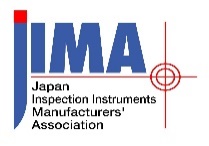 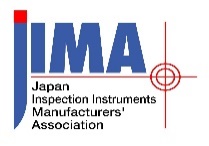 番　号品　　　　名型　　　名証明書番号（JIMA用）１２３輸出者□発行者と同じであり、記入を省略名称：住所：TEL：輸入者名称：　　　　　　　　　　　　　　　　　　　　　　　　　　　　　　　　　　　国名：住所：TEL：需要者□輸入者と同じであり、記入を省略　　　　　　　　　　　　　　　　　　　　　　国名：名称：　　　　　　　　　　　　　　　　　　　　　　　　　　　　　　　　　　　住所：TEL：用　途（注１）□X線検査装置の調整・維持管理　□超音波探傷検査装置の調整・維持管理　□磁粉探傷検査装置の調整・維持管理　　　　□浸透探傷検査装置の調整・維持管理　　□磁気応用検査装置の調整・維持管理□その他（　　　　　　　　　　　　　　　　　　　　　　　　　　　　　　　　　　　　　　　　　　　　　　）ｷｬｯﾁｵｰﾙ規制客観要件・inform要件・Know要件□いずれかに該当する　□いずれにも該当しない　□対象外（グループA国である）□社内管理のための「該当／非該当判定書」作成依頼であり、特定の輸出は未定輸出形態□単体　□システムに付属　□その他（　　　　　　　　　　　　　　　　　　　　　　　　　　　　　　　　　）該非判定書□依頼する（入手希望日：　　　  年　　月　　日）　　□依頼しない備　考